May 4, 2021In late March, U.S. Bank was subject to a credential stuffing event. In this event, the hackers successfully used stolen username and passwords to access approximately 340 customer accounts. This was not a breach of U.S. Bank systems, however customer account numbers may have been viewable. The hackers took information stolen from other sites and used them to attempt logins on U.S. Bank’s systems. To date, no fraudulent transactions related to this event have been identified on these customers’ accounts. We have contacted all impacted customers to ensure they change their username and password or close their account. The privacy and security of our customer’s information is our top priority and we worked quickly to prevent the use of stolen data to access our customers’ accounts.The bank maintains a notification plan designed to meet the requirements of the Gramm Leach Bliley Act and notified its customers in accordance with that plan. The email message below was sent to all customers potentially affected. The bank called customers whose information we believed was accessed. In those calls, bankers discussed the nature of the event and what information was affected, and reviewed account transactions with the customers. The small number of customers who could not be reached by phone after multiple attempts were sent a letter with additional information about the event. That letter is provided separately. 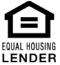 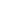 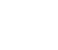 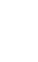 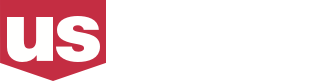 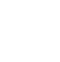 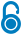 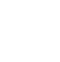 